Case 1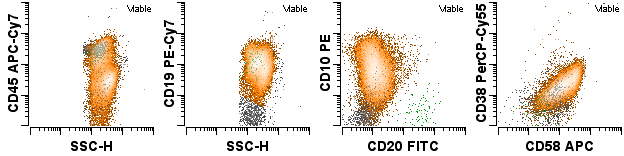 Case 2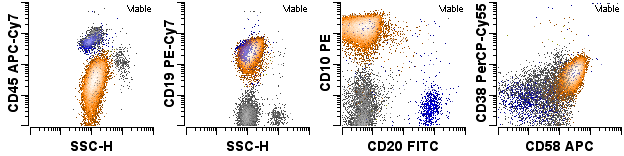 Case 3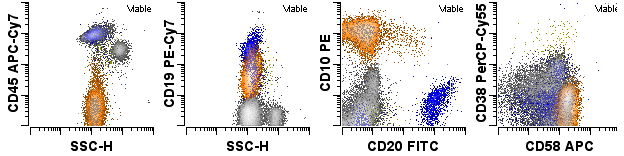 Case 4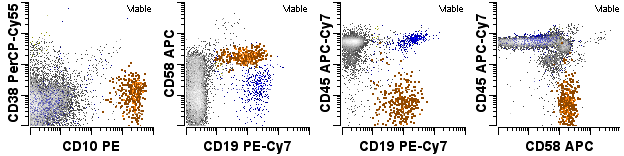 Case 5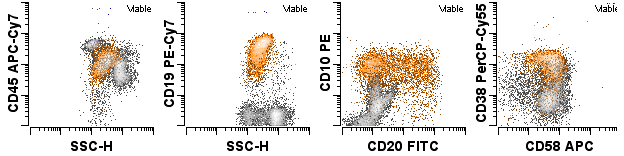 Supplementary Figure 4:  Pre-treatment flow cytometry for 5 cases with no clonal rearrangement of IGH, either complete V-DJ or incomplete DJ rearrangements at >10%, by high-throughput sequencing.